ReunionReunionReunionDecember 2025December 2025December 2025December 2025SundayMondayTuesdayWednesdayThursdayFridaySaturday1234567891011121314151617181920Abolition of Slavery21222324252627Christmas Day28293031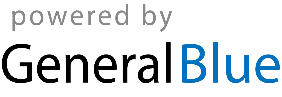 